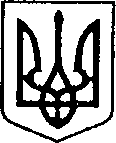 УКРАЇНАЧЕРНІГІВСЬКА ОБЛАСТЬН І Ж И Н С Ь К А    М І С Ь К А    Р А Д АВ И К О Н А В Ч И Й    К О М І Т Е ТР І Ш Е Н Н Явід _____________2022 р.		м. Ніжин					№ ____Про розгляд матеріалівслужби у справах дітей	Відповідно до статей 34, 42, 51, 52, 53, 59, 73 Закону України «Про місцеве самоврядування в Україні», Регламенту виконавчого комітету Ніжинської міської ради VIII скликання, затвердженого рішенням Ніжинської міської ради Чернігівської області від 24 грудня 2020 року № 27-4/2020, виконавчий комітет міської ради вирішив:На підставі пункту 50 «Порядку провадження органами опіки та піклування діяльності, пов’язаної із захистом прав дитини», затвердженого постановою Кабінету Міністрів України від 24.09.2008р. № 866 «Питання діяльності органів опіки та піклування, пов’язаної із захистом прав дитини», пункту 5.4 Правил опіки та піклування припинити піклування над дитиною, позбавленою батьківського піклування, …, … р.н., у зв’язку зі смертю піклувальника, …... На підставі пункту 2 «Порядку оформлення і видачі довідки про взяття на облік внутрішньо переміщеної особи», затвердженого постановою Кабінету Міністрів України від 01.10.2014 р. № 509 (зі змінами від 20.03.2022 № 332) «Про облік внутрішньо переміщених осіб» доручити службі у справах дітей виконавчого комітету Ніжинської міської ради звернутися до управління соціального захисту населення з заявою про взяття малолітньої дитини …., …. р.н., мешканця міста Чернігів, …., будинок ….., квартира …., на облік як особи, що перемістилися з території адміністративно-територіальної одиниці, на якій проводяться бойові дії. Дитина тимчасово проживає у сім’ї ….., за адресою місто Ніжин, вулиця …., будинок ….. На підставі пункту 2 «Порядку оформлення і видачі довідки про взяття на облік внутрішньо переміщеної особи», затвердженого постановою Кабінету Міністрів України від 01.10.2014 р. № 509 (зі змінами від 20.03.2022 № 332) «Про облік внутрішньо переміщених осіб» доручити службі у справах дітей виконавчого комітету Ніжинської міської ради звернутися до управління соціального захисту населення з заявою про взяття малолітньої дитини …., … р.н., мешканки міста Чернігів, проспект …., будинок …., квартира …., на облік як особи, що перемістилися з території адміністративно-територіальної одиниці, на якій проводяться бойові дії. Дитина тимчасово проживає у сім’ї …, за адресою місто Ніжин, вулиця ….., будинок …. На підставі пункту 2 «Порядку оформлення і видачі довідки про взяття на облік внутрішньо переміщеної особи», затвердженого постановою Кабінету Міністрів України від 01.10.2014 р. № 509 (зі змінами від 20.03.2022 № 332) «Про облік внутрішньо переміщених осіб» доручити службі у справах дітей виконавчого комітету Ніжинської міської ради звернутися до управління соціального захисту населення з заявою про взяття малолітньої дитини ….., …. р.н., мешканця міста …., вулиця …, будинок ….. (зареєстровані за адресою: село ….., ….. району, …….. області, вулиця ….., будинок …., квартира …..), на облік як особи, що перемістилися з території адміністративно-територіальної одиниці, на якій проводяться бойові дії. Дитина тимчасово проживає у сім’ї ……, за адресою місто Ніжин, вулиця ….., будинок …, квартира ….. На підставі пункту 2 «Порядку оформлення і видачі довідки про взяття на облік внутрішньо переміщеної особи», затвердженого постановою Кабінету Міністрів України від 01.10.2014 р. № 509 (зі змінами від 20.03.2022 № 332) «Про облік внутрішньо переміщених осіб» доручити службі у справах дітей виконавчого комітету Ніжинської міської ради звернутися до управління соціального захисту населення з заявою про взяття малолітньої дитини ….., …. р.н., мешканця міста …., вулиця …, будинок ….. (зареєстровані за адресою: село ….., ….. району, …….. області, вулиця ….., будинок …., квартира …..), на облік як особи, що перемістилися з території адміністративно-територіальної одиниці, на якій проводяться бойові дії. Дитина тимчасово проживає у сім’ї ……, за адресою місто Ніжин, вулиця ….., будинок …, квартира ….. На підставі статей 243, 244 Сімейного кодексу України, статей 58, 61, 62, 63 Цивільного кодексу України, пунктів 2.1, 2.2, 2.4, 3.1 Правил опіки та піклування призначити ……… піклувальником над неповнолітньою дитиною ….., ……. р.н., який має статус дитини-сироти, та видати посвідчення піклувальника.7. Начальнику служби у справах дітей Рацин Н.Б. забезпечити оприлюднення даного рішення на офіційному сайті міської ради протягом 5 робочих днів з дня його прийняття.8. Контроль за виконанням рішення покласти на заступника міського голови з питань діяльності виконавчих органів ради згідно з розподілом функціональних обов’язків.Міський голова                                                                      Олександр КОДОЛАПояснювальна запискадо проекту рішення «Про розгляд матеріалів служби у справах дітей»Відповідно до статей 34,42,51,52, 53, 59, 73 Закону України «Про місцеве самоврядування в Україні», Регламенту виконавчого комітету Ніжинської міської ради, затвердженого рішенням виконавчого комітету Ніжинської міської ради Чернігівської області VII скликання від 11 серпня 2016 року №220, виконавчий комітет міської ради має право розглядати питання щодо правових засад захисту прав малолітніх (неповнолітніх) дітей.Проект рішення складається з трьох розділів:Розділ І. На підставі пункту 1 статті50 Постанови Кабінету  Міністрів України від 24.09.2008 р. №866 «Питання діяльності органів опіки та піклування, пов’язаної із захистом прав дитини» виконавчий комітет приймає рішення про припинення опіки (піклування) та звільнення від обов’язків опікуна(піклувальника).Розділ ІІ. На підставі ст. 4 п.4 Закону України «Про забезпечення прав і свобод внутрішньо переміщених осіб» та згідно п. 76 постанови Кабінету Міністрів України від 24.09.2008 р. № 866 «Питання діяльності органів опіки та піклування, пов’язаної із захистом прав дитини» виконавчий комітет, як орган опіки та піклування доручає службі у справах дітей за місцем виявлення дитини звернутися структурного підрозділу з питань соціального захисту населення з заявою про взяття дитини на облік як особи, що переміщується з тимчасово окупованої території або району проведення антитерористичної операції.Розділ ІІІ. На підставі ст. 4 п.4 Закону України «Про забезпечення прав і свобод внутрішньо переміщених осіб» та згідно п. 76 постанови Кабінету Міністрів України від 24.09.2008 р. № 866 «Питання діяльності органів опіки та піклування, пов’язаної із захистом прав дитини» виконавчий комітет, як орган опіки та піклування доручає службі у справах дітей за місцем виявлення дитини звернутися структурного підрозділу з питань соціального захисту населення з заявою про взяття дитини на облік як особи, що переміщується з тимчасово окупованої території або району проведення антитерористичної операції.Розділ ІV. На підставі ст. 4 п.4 Закону України «Про забезпечення прав і свобод внутрішньо переміщених осіб» та згідно п. 76 постанови Кабінету Міністрів України від 24.09.2008 р. № 866 «Питання діяльності органів опіки та піклування, пов’язаної із захистом прав дитини» виконавчий комітет, як орган опіки та піклування доручає службі у справах дітей за місцем виявлення дитини звернутися структурного підрозділу з питань соціального захисту населення з заявою про взяття дитини на облік як особи, що переміщується з тимчасово окупованої території або району проведення антитерористичної операціїРозділ V. На підставі ст. 4 п.4 Закону України «Про забезпечення прав і свобод внутрішньо переміщених осіб» та згідно п. 76 постанови Кабінету Міністрів України від 24.09.2008 р. № 866 «Питання діяльності органів опіки та піклування, пов’язаної із захистом прав дитини» виконавчий комітет, як орган опіки та піклування доручає службі у справах дітей за місцем виявлення дитини звернутися структурного підрозділу з питань соціального захисту населення з заявою про взяття дитини на облік як особи, що переміщується з тимчасово окупованої території або району проведення антитерористичної операціїРозділ VІ. На підставі ст. ст. 243, 244 Сімейного кодексу України, ст.ст. 58, 61, 62, 63 Цивільного кодексу України, п.2.1, 2.2, 2.4, 3.1 Правил опіки та піклування виконавчий комітет, та згідноп.42 постанови Кабінету Міністрів України від 24.09.2008 р. № 866 «Питання діяльності органів опіки та піклування, пов’язаної із захистом прав дитини» виконавчий комітет, як орган опіки та піклування, призначає опіку (піклування) над дитиною яка має статус дитини-сироти, дитини, позбавленої батьківського піклування.Даний проект рішення містить інформацію, яка належить до конфіденційної та без згоди осіб, яких вона стосується, опублікуванню не підлягає відповідно до статті 32 Конституції України, статей 301, 302 Цивільного кодексу України, Закону України «Про доступ до публічної інформації» №2939-VIвід 13.01.2011р., «Про захист персональних даних» №2297-VIвід 01.06.2010 р. Проект рішення оприлюднений на сайті Ніжинської міської ради з 08.04.2022 р.Даний проект рішення потребує дострокового розгляду, оскільки рішення стосується соціально-правового захисту дітей.Враховуючи вищевикладене, проект рішення «Про розгляд матеріалів служби у справах дітей» може бути розглянутий на засіданні виконавчого комітету з позитивним вирішенням питання.Доповідати проект рішення «Про розгляд матеріалів служби у справах дітей» на засіданні виконавчого комітету Ніжинської міської ради буде начальник служби у справах дітей Рацин Н.Б.Заступник міського головиз питань діяльностівиконавчих органів ради                                                          Ірина ГРОЗЕНКОВізують:Начальник служби у справах дітей                                        Наталія РАЦИНЗаступник міського головиз питань діяльності виконавчих органів ради                        Ірина ГРОЗЕНКОКеруючий справами                                                                  Валерій САЛОГУБНачальник відділу юридично-кадровогозабезпечення                                                                               В’ячеслав ЛЕГА